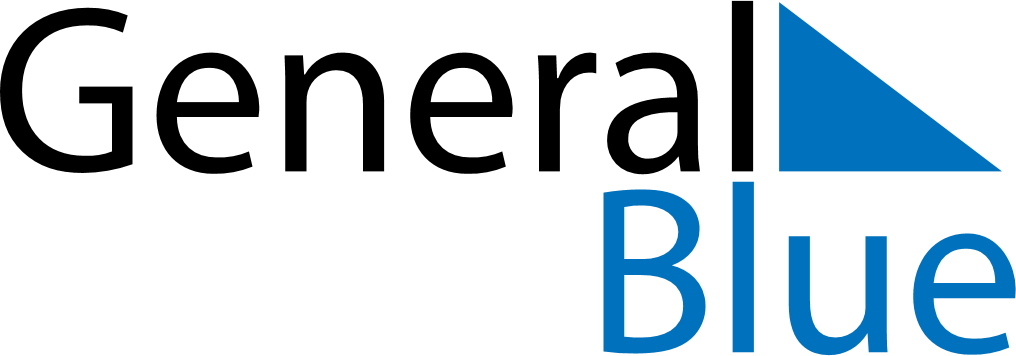 March 2022March 2022March 2022March 2022UgandaUgandaUgandaMondayTuesdayWednesdayThursdayFridaySaturdaySaturdaySunday1234556Ash Wednesday7891011121213International Women’s Day1415161718191920212223242526262728293031